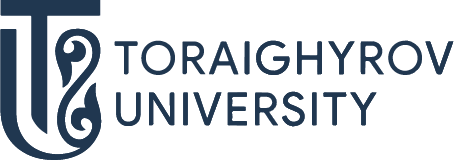 БІЛІМ БЕРУ БАҒДАРЛАМАЛАРЫ ӘЛЕМІН ТАНЫП БІЛ!В036            АУДАРМА ІСІ6B02303             Аударма ісіТРАЕКТОРИЯАудармашы-референт;Аудармашы-лингвист.ЖҰМЫСҚА ОРНАЛАСУДЫҢ БОЛАШАҚ КӨРІНІСІҚАЙДА ЖҰМЫС ІСТЕЙ АЛАСЫЗ:аударма агенттігі;әкімшілік-басқару сферасы;баспа ісі;ақпараттық-идеологиялық және ақпараттық-аналитикалық салалар;қорғаныс және ұлттық қауіпсіздікбұқаралық ақпарат құралдары;халықаралық қатынастар саласы;КІМ БОЛЫП ЖҰМЫС ІСТЕЙ АЛАСЫЗ:аудармашы;редактор;кеңсе-менеджері.Дұрыс таңдау жаса – ToU оқуға кел